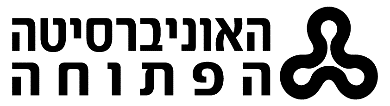 תאריך:       טופס מלווה להצעת עדכון קורס
עד 30% 1. מאפיינים1.1 שם הקורס     מספר הקורס:      1.2 מי הם הכותבים המקוריים והאם העדכון תואם איתם:      1.3 נקודות זכות ורמה: נ"ז:      רמה:      2. צוות הקורס2.1 מפתחיםאם המפתח לא התנסה בפיתוח חומרי למידה לאו"פ יש לצרף דוגמת כתיבה בהיקף של 20-10 עמ'.א. שם: זיקה אקדמית (דרגה אקדמית, אוניברסיטה, פקולטה/חוג):      האם פיתח בעבר, באופן עצמאי, חומרי למידה עבור האו"פ:  כן  לאאם כן, יש לפרט (שם הקורס, יחידת לימוד, מדריך למידה, כתוב/מצולם):      ב. שם:      זיקה אקדמית (דרגה אקדמית, אוניברסיטה, פקולטה/חוג):      האם פיתח בעבר, באופן עצמאי, חומרי למידה עבור האו"פ:  כן  לאאם כן, יש לפרט (שם הקורס, יחידת לימוד, מדריך למידה, כתוב/מצולם):      2.2 מלווה פנימי(אם נדרש):      2.3 אחראי אקדמי לפיתוח (אם נדרש):      3. פירוט חומרי הלמידה להם מוצע העדכון:3.1 חומרים לפיתוחפריט Iסוג חומר הלמידה:      מהות והיקף השינוי:      שם הכותב:      מסלול הפיתוח:   לקהל הרחב  מהדורה פנימית                            דיגיטלי         דפוספריט  IIסוג חומר הלמידה:      מהות והיקף השינוי:      שם הכותב:מסלול הפיתוח:   לקהל הרחב  מהדורה פנימית                            דיגיטלי         דפוס3.2 ספר נרכש כן  לאאם כן, יש לפרט:      כותר:      מחבר:      הוצאה: 	     שנה:       מסת"ב:       מהדורה:      צפי להוצאת מהדורה חדשה נוספת:      3.3 עזרים נוספיםלומדות, תוכנות, סרטים, ערכות, מעבדות:      3.4 אם אחד מחומרי הלמידה ישרת קורס נוסף, יש לציין את שם הקורס הנוסף ומספרושם הקורס:      	מספר:4. לוח זמנים שנה מתוכננת להפעלת הקורס (כולל סמסטר):      5. אישורים אישור ראש המחלקה:שם:      	חתימה:      	תאריך:      אישור דיקן פיתוח וטכנולוגיות למידה (אם נדרש):שם:      	חתימה:      	תאריך:      